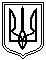 Миколаївська міська рада	Постійна комісії міської ради з питань промисловості, транспорту,енергозбереження, зв'язку, сфери послуг, підприємництва та торгівліПРОТОКОЛ  №14224.05.2019     м. Миколаїв   каб. 357  10:00Засідання постійної комісії міської ради     з питань промисловості, транспорту, енергозбереження, зв'язку, сфери послуг,  підприємництва та торгівліГолова комісії: Євтушенко В.В. Секретар комісії: Садиков В.В.Члени комісії: Картошкін К.Е.Відсутні члени комісії: Шульгач С.В., Ісаков С.М.ПРИСУТНІ:Попов Д.Д., начальник управління транспортного комплексу, звˈязку та телекомунікацій Миколаївської міської ради;Кукса О.М., заступник начальника - начальник відділу транспорту, зв'язку та телекомунікацій управління транспортного комплексу, зв'язку та телекомунікацій Миколаївської міської ради;Бутук Г.О., заступник директора департаменту енергетики, енергозбереження та запровадження інноваційних технологій-начальник відділу реалізації проектів;Безух Є.В., заступник директора з загальних питань, голова профспілкової організації Миколаївського академічного українського театру драми та музичної комедії;Любаров Ю.Й., начальник управління з питань культури та охорони культурної спадщини Миколаївської міської ради;Жителі вул. Шосейна, 12; Курляк О.М., начальник управління з розвитку споживчого ринку департаменту економічного розвитку Миколаївської міської ради;Бондарєв Р. С., головний спеціаліст  відділу цивільно-правових відносин юридичного департаменту Миколаївської міської ради; Лагодний О. Д., провідний фахівець Держпродспоживслужби в Миколаївській області.Представники преси та телебачення.	ПОРЯДОК ДЕННИЙ :1.Звернення заступника директора департаменту енергетики, енергозбереження та запровадження інноваційних технологій Миколаївської міської ради Бутук Г.О. від 16.05.2019 №358/20.04-05 за вх.№1234 від 20.05.2019 щодо погодження змін до Програми економічного і соціального розвитку м. Миколаєва на 2018-2020 роки.Для обговорення питання запрошено :Бутук Г.О., заступник директора департаменту енергетики, енергозбереження та запровадження інноваційних технологій-начальник відділу реалізації проектів.2.Звернення заступника директора департаменту енергетики, енергозбереження та запровадження інноваційних технологій Миколаївської міської ради Бутук Г.О. від 16.05.2019 №359/20.04-05 за вх.№1235 від 20.05.2019 щодо розгляду та погодження внесення змін та доповнення до Переліку об’єктів будівництва, реконструкції, технічного переоснащення та реставрації на 2018-2020 роки Програми економічного і соціального розвитку м. Миколаєва на 2018-2020 роки.Для обговорення питання запрошено :Бутук Г.О., заступник директора департаменту енергетики, енергозбереження та запровадження інноваційних технологій-начальник відділу реалізації проектів.	3. Звернення заступника директора з загальних питань, голови профспілкової організації Миколаївського академічного українського театру драми та музичної комедії Безуха Є.В. за вих.№01-15-28/01-22/126 від 02.05.2019 (вхід.№5951/020201-13/14/19 від 07.05.2019) щодо присвоєння звання «Почесний Громадянин міста Миколаєва» Берсону Миколі Семеновичу. Примітка: на виконання резолюції міського голови, згідно листа управління апарату Миколаївської міської ради від 20.05.2019 №1255.Для обговорення питання запрошено :Безух Є.В., заступник директора з загальних питань, голова профспілкової організації Миколаївського академічного українського театру драми та музичної комедії;Любаров Ю.Й., начальник управління з питань культури та охорони культурної спадщини Миколаївської міської ради.4. Звернення начальника управління комунального майна Миколаївської міської ради Мкртчяна М.С. від 17.05.2019 №511/10/01/08/19 за вх. №1301 від 21.05.2019 щодо рогляду проектів рішеннь міської ради:4.1. «Про надання дозволу на укладання та продовження терміну дії договорів позички» (s-fk-741);4.2. «Про  надання дозволу на укладання договорів позички» (s-fk-716).Питання не розглядалося та перенесено на чергове засідання.Для обговорення питання запрошено :Мкртчян М.С., начальник управління комунального майна Миколаївської міської ради.5. Звернення начальника управління комунального майна Миколаївської міської ради Мкртчяна М.С. від 17.05.2019 №671/10/01/08/19 за вх. №1311 від 22.05.2019 щодо рогляду проекту рішення міської ради «Про надання дозволу на приватизацію жилих приміщень у гуртожитку по вул.Андреєва-Палагнюка, 17-А в м.Миколаєві» (s-fk-744). Для обговорення питання запрошено :Мкртчян М.С., начальник управління комунального майна Миколаївської міської ради.Питання не розглядалося та перенесено на чергове засідання.6. Інформація  начальника управління транспортного комплексу, звˈязку та телекомунікацій Миколаївської міської ради Попова Д.Д. щодо розподілу автобусів, що придбані у лізинг. Для обговорення питання запрошено :Попов Д.Д., начальник управління транспортного комплексу, звˈязку та телекомунікацій Миколаївської міської ради;Кукса О.М., заступник начальника - начальник відділу транспорту, зв'язку та телекомунікацій управління транспортного комплексу, зв'язку та телекомунікацій Миколаївської міської ради.7. Інформація юридичного департаменту Миколаївської міської ради від 26.04.2019 № 364/02.07-07 за вх.№ 1098 від 03.05.2019 щодо стану судової справи №915/572/17 ТОВ фірми «СТІВ» про скасування рішення про державну реєстрацію прав та запису про право власності (на виконання рекомендації постійної комісії, протокол №138 від 13.03.2019).7.1. Доповнення до листа юридичного департаменту Миколаївської міської ради (від 26.04.2019 № 364/02.07-07 за вх.№ 1098 від 03.05.2019) за вх.№1353 від 24.05.2019. Для обговорення питання запрошено :Юзвак Є.М., в.о. директора юридичного департаменту Миколаївської міської ради. 8. Колективне звернення жителів за адресою вул. Шосейна, 12 за вх.№1324 від 22.05.2019 щодо несприятливих умов для проживання внаслідок роботи будівельно-господарчого магазину та магазину з кафетерієм ФОП Кушнирюк Н.П., які розміщено в цокольному поверсі даного житлового будинку.Для обговорення питання запрошено :Жителі вул. Шосейна, 12; Курляк О.М., начальник управління з розвитку споживчого ринку департаменту економічного розвитку Миколаївської міської ради;Калнаус О. Р., в.о. начальника головного управління Держпродспоживслужби в Миколаївській області;Яковина А. В., перший заступник голови адміністрації Заводського району.
РОЗГЛЯНУЛИ:1. Звернення заступника директора департаменту енергетики, енергозбереження та запровадження інноваційних технологій Миколаївської міської ради Бутук Г.О. від 16.05.2019 №358/20.04-05 за вх.№1234 від 20.05.2019 щодо погодження змін до Програми економічного і соціального розвитку м. Миколаєва на 2018-2020 роки.2. Звернення заступника директора департаменту енергетики, енергозбереження та запровадження інноваційних технологій Миколаївської міської ради Бутук Г.О. від 16.05.2019 №359/20.04-05 за вх.№1235 від 20.05.2019 щодо розгляду та погодження внесення змін та доповнення до Переліку об’єктів будівництва, реконструкції, технічного переоснащення та реставрації на 2018-2020 роки Програми економічного і соціального розвитку м. Миколаєва на 2018-2020 роки.СЛУХАЛИ:Картошкіна К.Е., який запитав у заступника директора департаменту енергетики, енергозбереження та запровадження інноваційних технологій-начальник відділу реалізації проектів Бутук Г.О., яка загальна сума, що закладена на фінансування Програми економічного і соціального розвитку  м. Миколаєва на 2018-2020 роки та на скільки зміниться об’єм програми після внесення змін.Бутук Г.О., яка зазначила, що на даний момент не володіє інформацією щодо загальної суми фінансування, яка закладена на реалізацію програми. Повідомила, що в програму планується внести 10 об’єктів, на проектування яких необхідно 15 млн.  Картошкіна К.Е., який зазначив, що інформацію про доповнення переліку об’єктів будівництва необхідно розглядати разом з інформацією щодо об’єму та результатів  виконаних робіт по об’єктах, які передбачені програмою. Наголосив, що необхідно володіти інформацією щодо зальної суми фінансування, вже витраченої та залишкової. Садикова В.В., який зазначив, що цікаво розглянути інформацію щодо результатів проведених робіт з будівництва, реконструкції, технічного переоснащення та реставрації, для розуміння змін, що відбулися. Євтушенка В.В., який запропонував  перенести розгляд питань на чергове засідання постійної комісії з урахуванням пропозицій членів комісії щодо надання на чергове засідання необхідних документів.В обговоренні приймали участь члени постійної комісії.РЕКОМЕНДОВАНО: 	1. Звернення заступника директора департаменту енергетики, енергозбереження та запровадження інноваційних технологій Миколаївської міської ради Бутук Г.О. від 16.05.2019 №358/20.04-05 та №359/20.04-05 за щодо погодження змін до Програми економічного і соціального розвитку м. Миколаєва на 2018-2020 роки перенести на чергове засідання постійної комісії з урахуванням надання необхідних документів.  Примітка: Рекомендації по даному питанню на голосування не ставилися. 3. Звернення заступника директора з загальних питань, голови профспілкової організації Миколаївського академічного українського театру драми та музичної комедії Безуха Є.В. за вих.№01-15-28/01-22/126 від 02.05.2019 (вхід.№5951/020201-13/14/19 від 07.05.2019) щодо присвоєння звання «Почесний Громадянин міста Миколаєва» Берсону Миколі Семеновичу. Примітка: на виконання резолюції міського голови, згідно листа управління апарату Миколаївської міської ради від 20.05.2019 №1255.СЛУХАЛИ:Безуха Є.В., який надав членам постійної комісії інформацію щодо порушеного питання.Любарова Ю.Й., який проінформував членів постійної комісії що розробляється нове положення про звання «Почесний громадянин міста Миколаєва» та на даний момент діє положення затверджене рішенням Миколаївської міської ради №12/4 від 12 червня 2003 року, відповідно до вимог якого  кандидатура Берсона Миколи Семеновича виноситься на розгляд для присвоєння звання «Почесний Громадянин міста Миколаєва». В обговоренні приймали участь члени постійної комісії.РЕКОМЕНДОВАНО:1.Погодити кандидатуру Берсона Миколи Семеновича на присвоєння звання «Почесний Громадянин міста Миколаєва».ГОЛОСУВАЛИ: «за» – 3, «проти» – 0, «утримались»  - 0.4. Звернення начальника управління комунального майна Миколаївської міської ради Мкртчяна М.С. від 17.05.2019 №511/10/01/08/19 за вх. №1301 від 21.05.2019 щодо рогляду проектів рішеннь міської ради:4.1. «Про надання дозволу на укладання та продовження терміну дії договорів позички» (s-fk-741).4.2. «Про  надання дозволу на укладання договорів позички» (s-fk-716).Примітка: питання 4.2. не розглядалося та перенесено на чергове засідання. РЕКОМЕНДОВАНО:1.Проект рішення Миколаївської міської ради  «Про надання дозволу на укладання та продовження терміну дії договорів позички» (s-fk-741) прийняти до відома.ГОЛОСУВАЛИ: «за» – 3, «проти» – 0, «утримались»  - 0.6. Інформація  начальника управління транспортного комплексу, звˈязку та телекомунікацій Миколаївської міської ради Попова Д.Д. щодо розподілу та маршрутів автобусів, що придбані у лізинг. СЛУХАЛИ:Попова Д.Д., який зазначив, що придбані за договором лізингу автобуси будуть запущені у віддалені райони міста Миколаєва, а саме 10 автобусів виділено для Корабельного району, 3 – мікрорайон Ракетна Роща, 10 -  мікрорайон Тернівка. Проінформував, що автобуси будуть рухатися по 51, 81, 91 маршрутам. Садикова В.В., який запитав у начальника управління транспортного комплексу, звˈязку та телекомунікацій Миколаївської міської ради                Попова Д.Д. чи був проведений конкурсна затвердження маршрутів та чому не виділені автобуси на мікрорайон Матвіївка. 	Попова Д.Д., який зазначив, що на даний час відбувається процедура затвердження маршруту та в порядку експерименту можна здійснювати діяльність  протягом 3 місяцяв без проведення конкурсу.  Проінформував, що у мікрорайон Матвіївка ходять автобуси та маршрутки, яких вистачає для здійснення перевезень. В обговоренні приймали участь члени постійної комісії.РЕКОМЕНДОВАНО:1. Інформацію  начальника управління транспортного комплексу, звˈязку та телекомунікацій Миколаївської міської ради Попова Д.Д. щодо розподілу та маршрутів автобусів, що придбані у лізинг прийняти до відома. Примітка: Рекомендації по даному питанню на голосування не ставилися. 7. Інформація юридичного департаменту Миколаївської міської ради від 26.04.2019 № 364/02.07-07 за вх.№ 1098 від 03.05.2019 щодо стану судової справи №915/572/17 ТОВ фірми «СТІВ» про скасування рішення про державну реєстрацію прав та запису про право власності (на виконання рекомендації постійної комісії, протокол №138 від 13.03.2019).7.1. Доповнення до листа юридичного департаменту Миколаївської міської ради (від 26.04.2019 № 364/02.07-07 за вх.№ 1098 від 03.05.2019) за вх.№1353 від 24.05.2019. СЛУХАЛИ:Бондарєва Р. С., який проінформував членів постійної комісії щодо даного питання. Садикова В.В., який зазначив, що площа земельної ділянки, яку займає магазин з навісом за адресою: пр. Центральний, 75/12, ТОВ фірми «СТІВ», більша ніж та яка відведена йому рішенням. Зазначив, що магазин знаходиться на зупинці громадського транспорту, яку приватизували та отримали право власності, а згідно з законом на зупинках громадського транспорту  у радіусі 15 м. заборонена будь-яка торгова діяльність, крім продажі білетів. Бондарєва Р. С., який зазначив, що  згідно ухвали Господарського суду Миколаївської області призначено судовий розгляд справи по суті  на 06.06.2019.В обговоренні приймали участь члени постійної комісії.РЕКОМЕНДОВАНО:1. Інформацію юридичного департаменту Миколаївської міської ради від 26.04.2019 № 364/02.07-07 та  від 23.05.2019 №184/02.06.01-04/19-2 від 24.05.2019. щодо стану судової справи №915/572/17 ТОВ фірми «СТІВ» про скасування рішення про державну реєстрацію прав та запису про право власності прийняти до відома.Примітка: Рекомендації по даному питанню на голосування не ставилися.8. Колективне звернення жителів за адресою вул. Шосейна, 12 за вх.№1324 від 22.05.2019 щодо несприятливих умов для проживання внаслідок роботи будівельно-господарчого магазину та магазину з кафетерієм ФОП Кушнирюк Н.П., які розміщено в цокольному поверсі даного житлового будинку.СЛУХАЛИ:Бережну О.В., яка проінформувала членів постійної комісії, що з листопада 2018 року і на сьогоднішній день. в цокольному поверсі житлового будинку №12 по вул. Шосейній розміщується будівельно-господарчий магазин. Зазначила, що у зв’язку з роботою даного магазину,  у мешканців будинку почалися проблеми зі здоров’ям. Садикова В.В.,  який запитав у начальника управління з розвитку споживчого ринку департаменту економічного розвитку Миколаївської міської ради чи має право будівельно-господарчий магазин розміщуватися у жилому будинку.Курляк О.М., який проінформував членів постійної комісії, що при проведенні обстеження будівельно-господарчого магазину був присутній представник управління держархбудконтролю Миколаївської міської ради. За результатами обстеження, даним управлінням ознак виконання будівельних робіт не становлено. 	Бережну О.В., яка зазначила що  згідно з Державно будівельними нормами України «Будинки і споруди. Житлові будинки. Основні положення ДБН В.2.2-15-2005» розділу 2. Пункту 2.50 не допускається розміщення у житлових будинках: спеціалізованих магазинів будівельних, мастильних та інших товарів, експлуатація яких може призвести до забруднення території 
і    повітря    житлової    забудови,    магазинів    з    продажу 
вибухопожежонебезпечних  речовин  і  матеріалів,   спеціалізованих 
рибних та овочевих магазинів. 	Лагодний О.Д., який зазначив, що при перевірці даного магазину встановлено, що всі банки герметично закрито. Та згідно з даним положенням заборонено розміщення у випадку якщо експлуатація може призвести до забруднення території  і    повітря   житлової    забудови, що не доведено. 	Садикова В.В., який зазначив, що головне управління Держпродспоживслужби звернулося до Міністерства охорони здоров’я України за погодженням на здійснення позапланового заходу з перевірки дотримання санітарного законодавства під час роботи будівельно-господарчого магазину ФОП Приходько С.В.Картошкіна К.Е., який запропонував Головному управлінню Держпродспоживслужби звернутися до ГУ ДСНС України у Миколаївській області з метою здійснення замірів повітря на наявність шкідливих хімічних речовин. В обговоренні приймали участь члени постійної комісії.РЕКОМЕНДОВАНО:1.Управлінню з розвитку споживчого ринку департаменту економічного розвитку Миколаївської міської ради спільно з головним управлінням Держпродспоживслужби в Миколаївській області, управлінням з питань надзвичайних ситуацій та цивільного захисту населення Миколаївської міської ради звернутися до ГУ ДСНС України у Миколаївській області для проведення у найкоротший термін хімічного аналізу  будівельно-господарчого магазину ФОП Приходько С.Ю. за адресою вул. Шосейна, 12  з метою врегулювання  питання щодо несприятливих умов проживання в жилому будинку за адресою вул. Шосейна, 12 внаслідок роботи вище вказаного будівельно-господарчого магазину та надати інформацію на чергове засідання постійної комісії.  ГОЛОСУВАЛИ: «за» – 3, «проти» – 0, «утримались»  - 0.Голова постійної комісії                                                        В.В. ЄвтушенкоСекретар постійної комісії                                                     В.В. Садиков